بسمه تعالي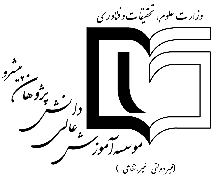 درخواست تایید استاد راهنما و موضوع پايان‌نامه كارشناسي ارشدعنوان پایان نامهفارسی:فارسی:English :English : *          به منظور اطمینان از تکراری نبودن موضوع پایان نامه، پیشنهاد می گردد به سایت pishineh.irandoc.ac.ir  مراجعه نمایید. 1- اطلاعات مربوط به دانشجونام خانوادگی:نام :شماره دانشجویی:رشته و گرایش تحصیلی:تلفن ثابت:                                               تلفن همراه:تلفن ثابت:                                               تلفن همراه:                                                                                     نام و امضاء دانشجو:                                      تاریخ:                                                                                                                                                                                                                  نام و امضاء دانشجو:                                      تاریخ:                                                                                                                                                                                                                  نام و امضاء دانشجو:                                      تاریخ:                                                                                                                             2-1- اطلاعات مربوط به استاد راهنمانام خانوادگی:نام:زمینه تخصصی:تخصص جنبی:آخرین مدرک تحصیلی: مرتبه علمی:شغل: محل اشتغال:سنوات تدریس  کارشناسی ارشد :تلفن ثابت:تلفن همراه:Email:Email:                                                                             امضاء استادراهنما:                                           تاریخ:                                                                                                                                                                                                                    امضاء استادراهنما:                                           تاریخ:                                                                                                                                                                                                                    امضاء استادراهنما:                                           تاریخ:                                                                                                                                       3-1- اطلاعات مربوط به استاد  مشاورنام خانوادگی:نام:زمینه تخصصی:تخصص جنبی:آخرین مدرک تحصیلی: مرتبه علمی:پست سازمانی:سنوات تدریس  کارشناسی ارشد :سنوات تدریس  کارشناسی ارشد :تلفن ثابت:تلفن همراه:Email:Email:                                                                             امضاء استاد مشاور:                               تاریخ:                                                                               امضاء استاد مشاور:                               تاریخ:                                                                               امضاء استاد مشاور:                               تاریخ:  نظر تخصصی گروه آموزشی :الف)نظر گروه اموزشی: ………………………………………………………………………………………………                                                    امضاء گروه آموزشی:                                      تاریخ:                                                                            الف)نظر گروه اموزشی: ………………………………………………………………………………………………                                                    امضاء گروه آموزشی:                                      تاریخ:                                                                            